Chers collègues Pour répondre aux préoccupations actuelles des professionnels du secteur très affectés par la crise économique liée au COVID 19, le gouvernement annonce des évolutions sur les mesures actuelles.Ces annonces récentes devraient être précisées dans les prochains jours, la Chambre de Métiers et de l'Artisanat vous tiendra informé,Via notre site : www.artisanat974.re et notre FB : Chambre de Métiers et de l’Artisanat Réunion ……Actualités économique COVID19 et annonces ministérielles1/Le fonds de solidarité sera maintenu jusqu’au 31 Mai pour toutes les entreprises. 2/Après le 1er juin, il sera maintenu pour les activités qui ne pourront pas redémarrer lors du déconfinement, comme les restaurants ou les bars.3/  Le 2ème étage d'aide du Fonds de solidarité allant jusqu’à 5000€ versé par les Régions est désormais élargi aux entreprises sans salariés et aux indépendants qui ont été obligés de fermer sur décision administrative. Cet argent peut contribuer à payer les loyers.2-Veuillez trouver ci-dessous l'annonce de Gérard DARMANIN.À la demande du Président de la République, nous allons annuler les charges sociales des petites entreprises de moins de 10 salariés qui ont dû fermer sur décision administrative durant le confinement.Nous attendons la confirmation sous forme de décret de toutes ces annonces gouvernementales.-Veuillez trouver ci dessous le lien pour accéder aux fiches conseils sanitaires pour la reprise du 11 Mai par secteur d'activité https://travail-emploi.gouv.fr/le-ministere-en-action/coronavirus-covid-19/proteger-les-travailleurs/article/fiches-conseils-metiers-et-guides-pour-les-salaries-et-les-employeursNous vous invitons à télécharger la fiche correspondant à votre activité, à la conserver, et à l’afficher dans votre entreprise.La Chambre de métiers reste à votre écoute pour vous informer :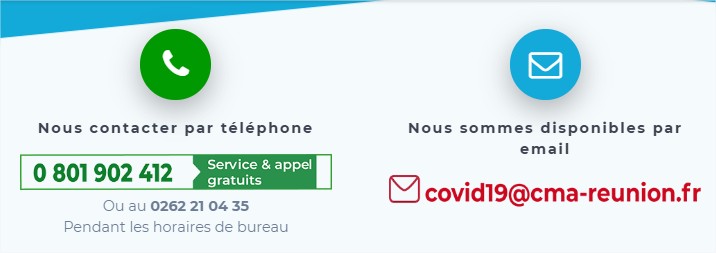 